There are many times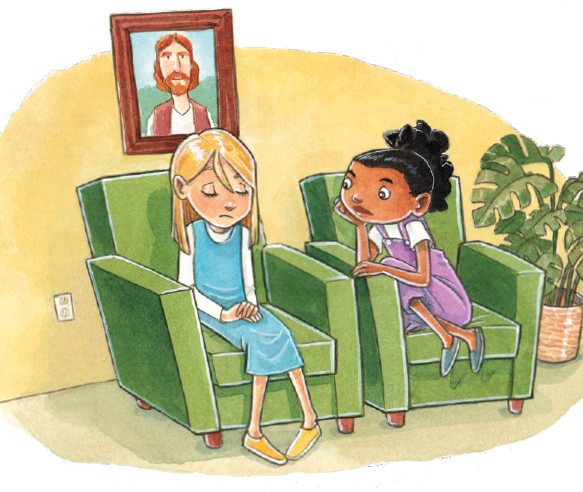 When you might feel aimlessAnd can’t see the places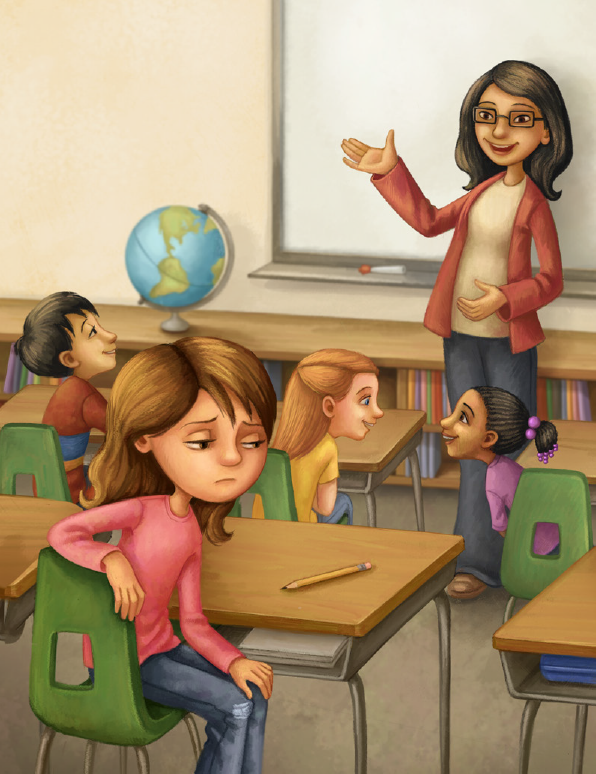 Where you belongBut you will find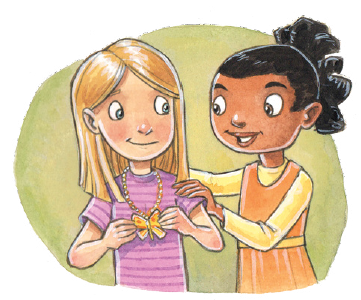 That there is a purposeIt’s been within you all along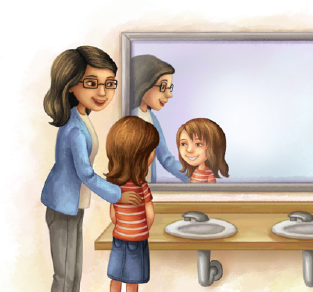 And when you’re near it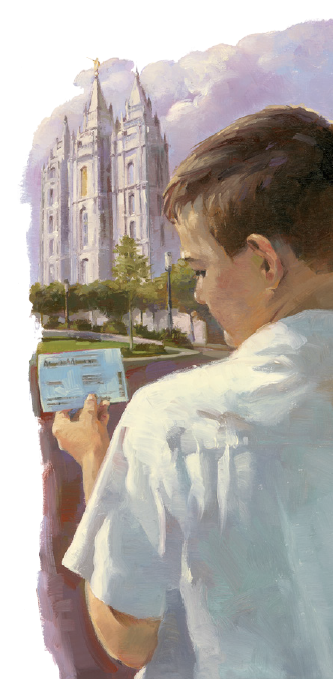 You can almost hear itIt’s like a symphony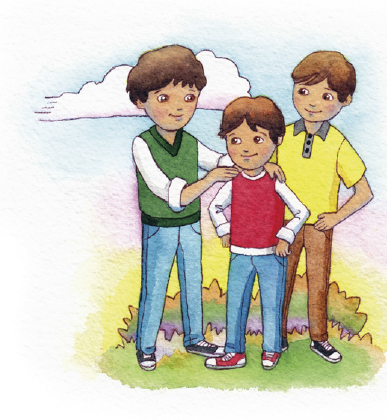 Just keep listeningAnd pretty soon you’ll start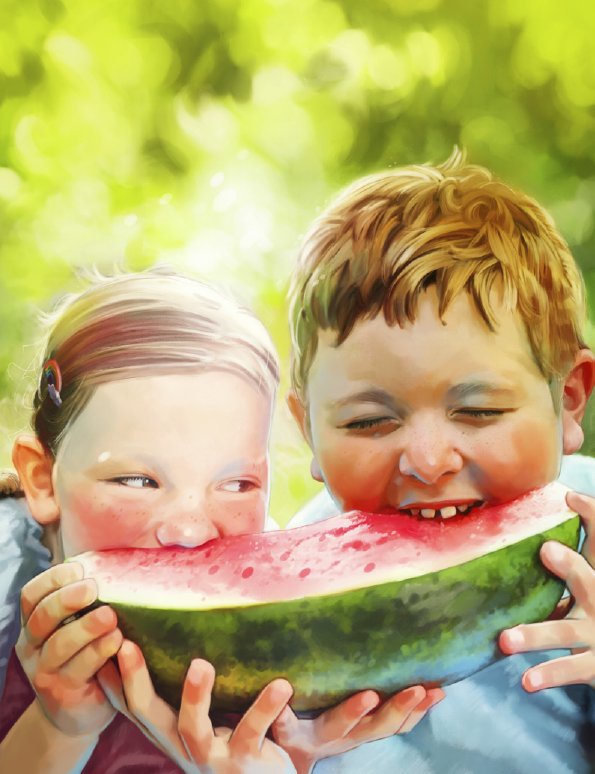 To figure out your partEv’ryone plays a piece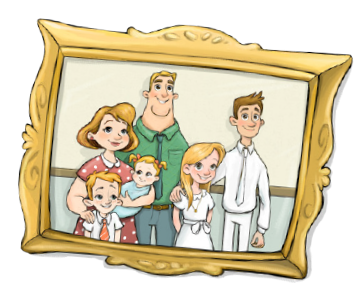 And there are melodiesIn each one of us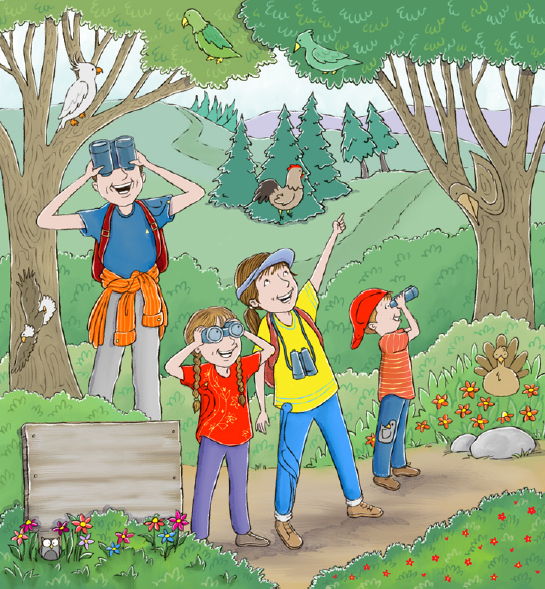 Oh it’s gloriousAnd you will know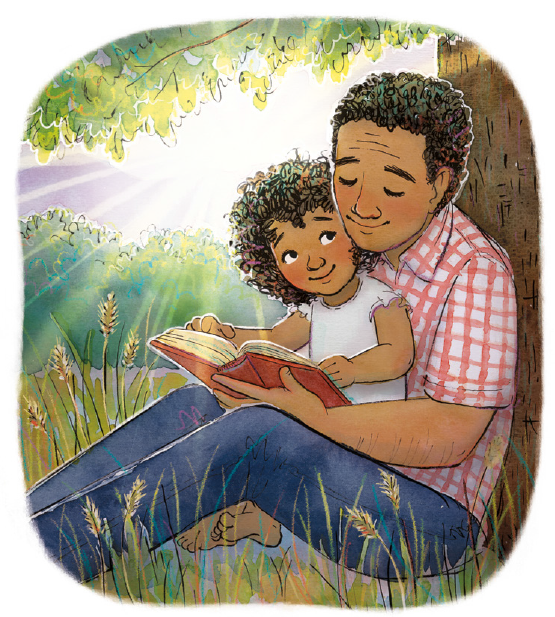 How to let it ring outAs you discover who you are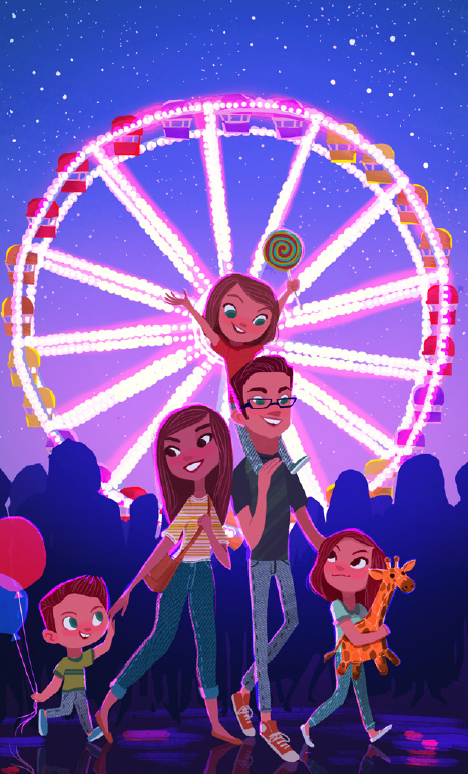 Others around you will start to wake up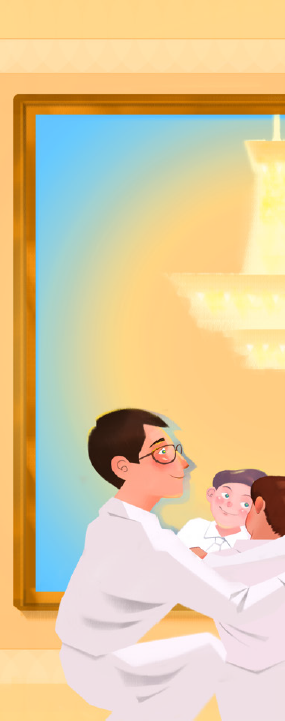 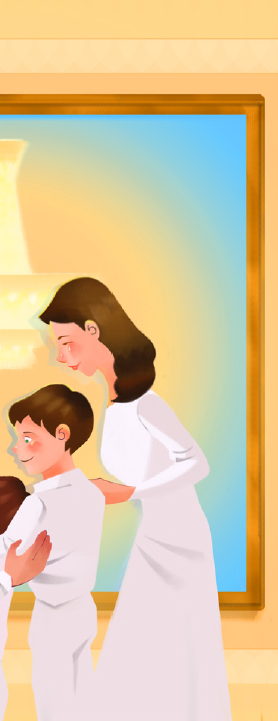 To the sounds that are in their hearts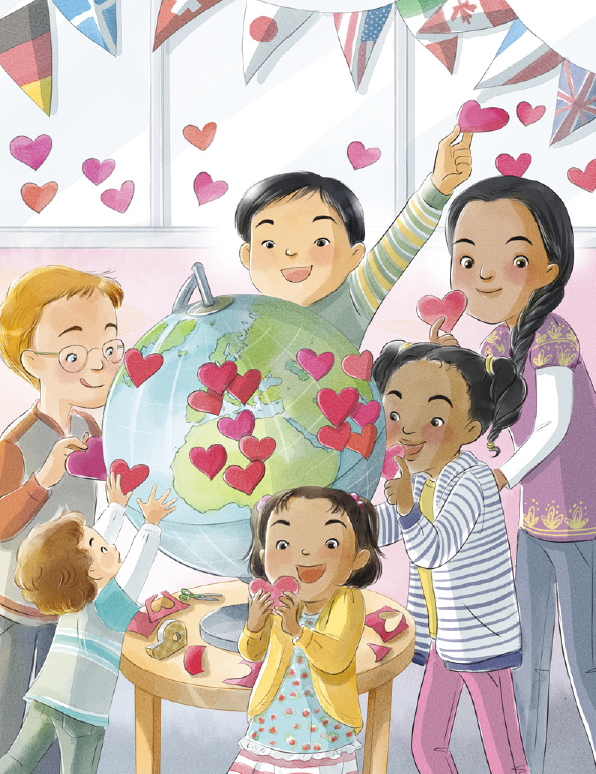 It’s so amazingWhat we’re all creating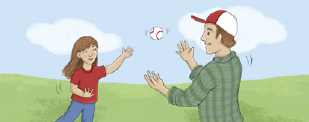 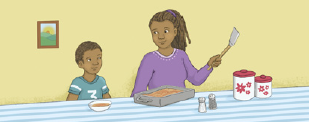 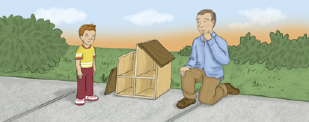 It’s like a symphonyJust keep listening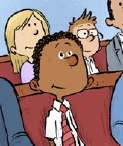 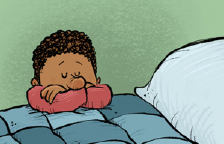 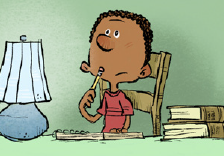 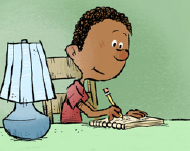 And pretty soon you’ll start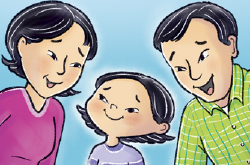 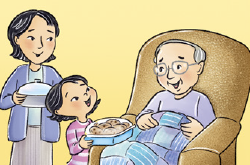 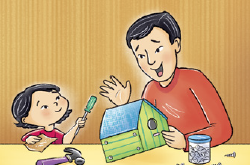 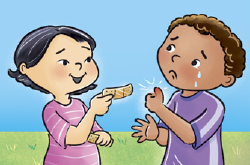 To figure out your partEv’ryone plays a piece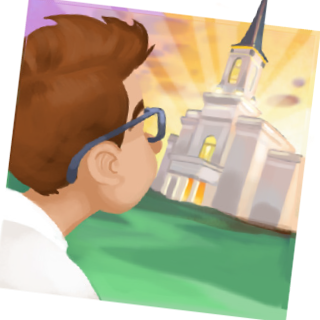 And there are melodiesIn each one of us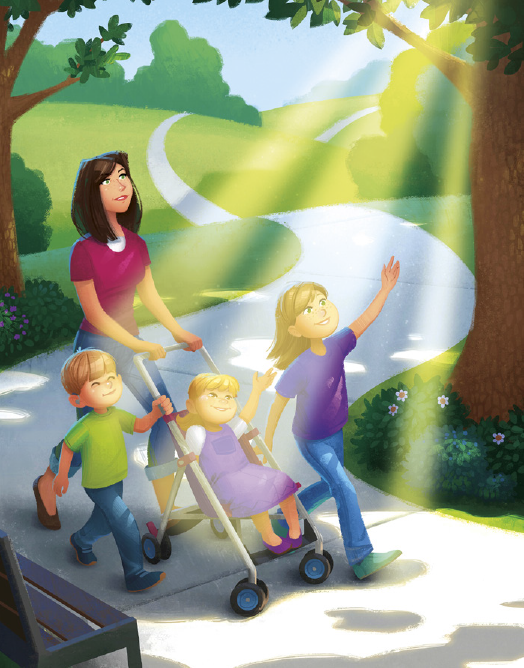 Oh it’s gloriousOh, Oh And as you feel the notes build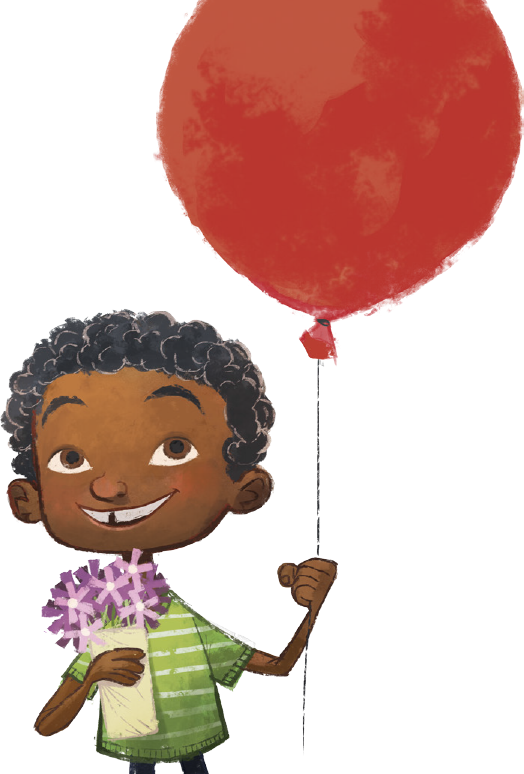 Oh you will seeIt’s like a symphony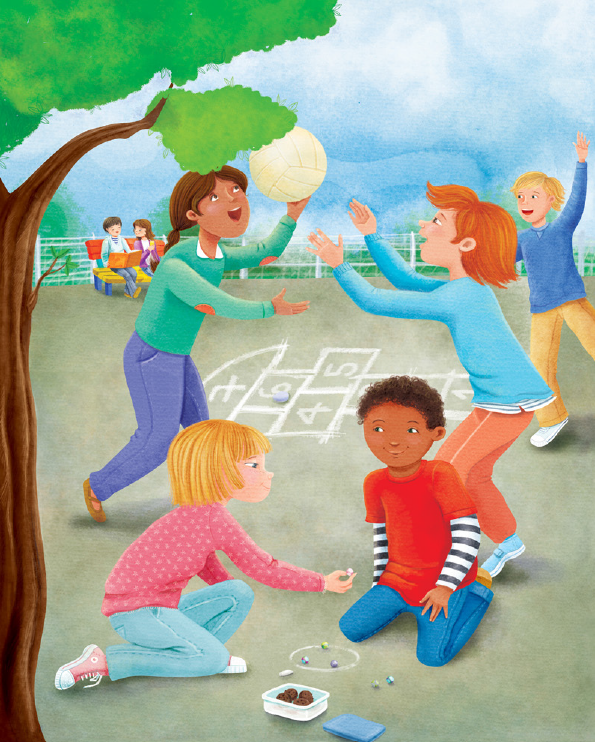 Just keep listeningAnd pretty soon you’ll start 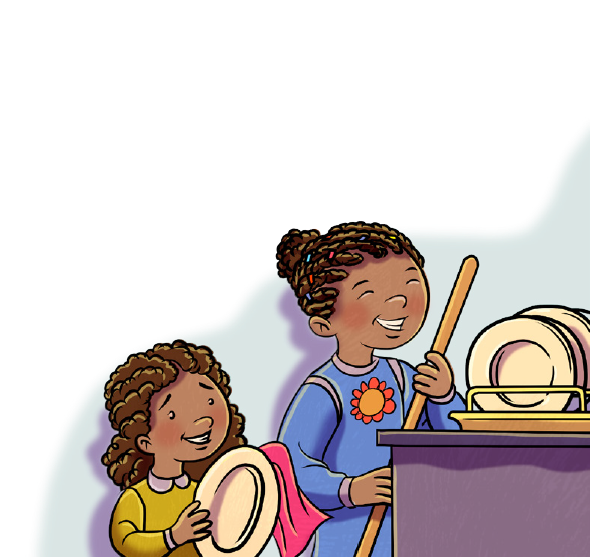 To figure out your partEveryone plays a piece and there are melodies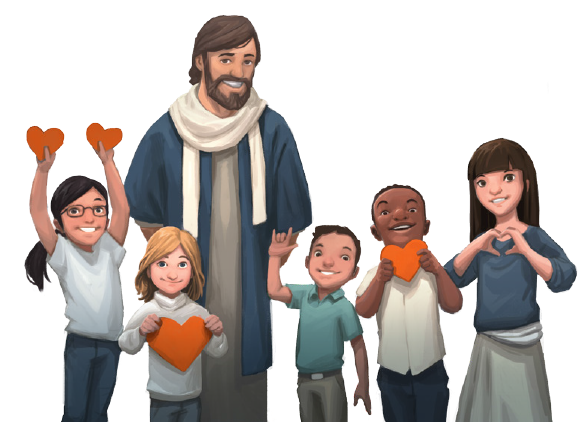 In each one of usOh it’s glorious